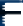 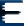 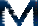 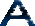 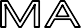 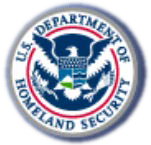 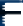 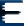 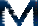 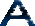 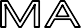 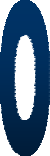 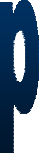 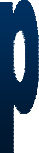 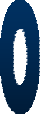 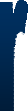 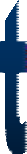 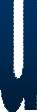 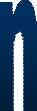 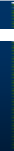 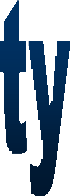 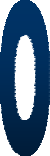 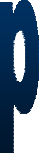 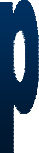 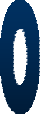 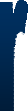 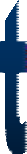 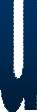 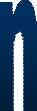 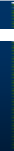 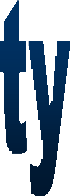 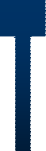 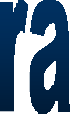 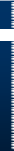 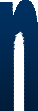 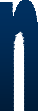 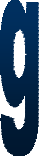 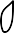 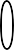 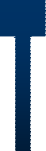 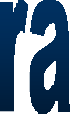 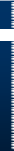 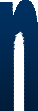 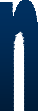 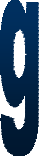 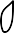 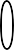 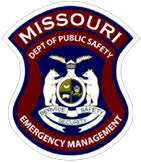 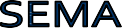 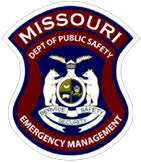 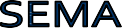 Class Title:AWR213-V – Critical Infrastructure Security and Resilience Awareness AWR213-V – Critical Infrastructure Security and Resilience Awareness AWR213-V – Critical Infrastructure Security and Resilience Awareness Class Date / Time:June 2, 2021 / 8:30 am – 12:30 pmJune 3, 2021 / 8:30 am – 12:30 pmJune 2, 2021 / 8:30 am – 12:30 pmJune 3, 2021 / 8:30 am – 12:30 pmJune 2, 2021 / 8:30 am – 12:30 pmJune 3, 2021 / 8:30 am – 12:30 pmSponsor(s):Missouri State Emergency Management Agency, Texas Engineering Extension Service (TEEX)Missouri State Emergency Management Agency, Texas Engineering Extension Service (TEEX)Missouri State Emergency Management Agency, Texas Engineering Extension Service (TEEX)Course Description:The course focuses on local preparedness efforts as they relate to the national approach to critical infrastructure security and resilience. An understanding of the national approach to critical infrastructure enables critical infrastructure stakeholders to address local planning within a common framework. Informed planning is consistent with and expands on nationally accepted emergency management standards as the basis for planning across the mission areas of prevention, protection, mitigation, response, and recovery.*Participants are required to use their own computer, tablet, or smartphone during the course. No group settings.The course focuses on local preparedness efforts as they relate to the national approach to critical infrastructure security and resilience. An understanding of the national approach to critical infrastructure enables critical infrastructure stakeholders to address local planning within a common framework. Informed planning is consistent with and expands on nationally accepted emergency management standards as the basis for planning across the mission areas of prevention, protection, mitigation, response, and recovery.*Participants are required to use their own computer, tablet, or smartphone during the course. No group settings.The course focuses on local preparedness efforts as they relate to the national approach to critical infrastructure security and resilience. An understanding of the national approach to critical infrastructure enables critical infrastructure stakeholders to address local planning within a common framework. Informed planning is consistent with and expands on nationally accepted emergency management standards as the basis for planning across the mission areas of prevention, protection, mitigation, response, and recovery.*Participants are required to use their own computer, tablet, or smartphone during the course. No group settings.Target Audience:Public Health, Public Safety Communications (911), Security and Safety, HAZMAT, Information Technology, Government Administrative, Law Enforcement, Emergency Management, Fire, Medical (Hospital), Public Works, and TransportationPublic Health, Public Safety Communications (911), Security and Safety, HAZMAT, Information Technology, Government Administrative, Law Enforcement, Emergency Management, Fire, Medical (Hospital), Public Works, and TransportationPublic Health, Public Safety Communications (911), Security and Safety, HAZMAT, Information Technology, Government Administrative, Law Enforcement, Emergency Management, Fire, Medical (Hospital), Public Works, and TransportationLocation:Virtual OfferingVirtual Instructor-Led CourseVirtual Instructor-Led Course, MO  65102Virtual OfferingVirtual Instructor-Led CourseVirtual Instructor-Led Course, MO  65102Virtual OfferingVirtual Instructor-Led CourseVirtual Instructor-Led Course, MO  65102Class Information:Max 24 Open to the PublicPOST ApprovedMax 24 Open to the PublicPOST ApprovedMax 24 Open to the PublicPOST ApprovedEnroll online at:https://sematraining.com/courses/1639/offerings/7971 https://sematraining.com/courses/1639/offerings/7971 https://sematraining.com/courses/1639/offerings/7971 For Issues or Questions Enrolling Contact:For Issues or Questions Enrolling Contact:Laura Norris, State Training OfficerPO Box 116Jefferson City, MO  65102Phone:  (573) 522-4098Fax:  (573) 526-9262Laura Norris, State Training OfficerPO Box 116Jefferson City, MO  65102Phone:  (573) 522-4098Fax:  (573) 526-9262If you need assistance or special accommodations for this training, please contact Laura Norris at (573) 522-4098, Laura.Norris@sema.dps.mo.gov or June Simonton at (573) 526-9121, June.Simonton@sema.dps.mo.gov prior to the training date.If you need assistance or special accommodations for this training, please contact Laura Norris at (573) 522-4098, Laura.Norris@sema.dps.mo.gov or June Simonton at (573) 526-9121, June.Simonton@sema.dps.mo.gov prior to the training date.If you need assistance or special accommodations for this training, please contact Laura Norris at (573) 522-4098, Laura.Norris@sema.dps.mo.gov or June Simonton at (573) 526-9121, June.Simonton@sema.dps.mo.gov prior to the training date.If you need assistance or special accommodations for this training, please contact Laura Norris at (573) 522-4098, Laura.Norris@sema.dps.mo.gov or June Simonton at (573) 526-9121, June.Simonton@sema.dps.mo.gov prior to the training date.